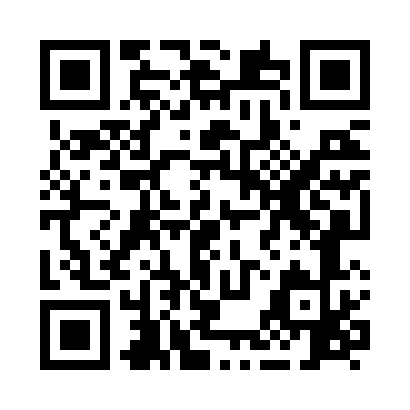 Ramadan times for Arbirlot, Angus, UKMon 11 Mar 2024 - Wed 10 Apr 2024High Latitude Method: Angle Based RulePrayer Calculation Method: Islamic Society of North AmericaAsar Calculation Method: HanafiPrayer times provided by https://www.salahtimes.comDateDayFajrSuhurSunriseDhuhrAsrIftarMaghribIsha11Mon4:524:526:3612:204:046:066:067:5012Tue4:494:496:3312:204:066:096:097:5313Wed4:464:466:3012:204:086:116:117:5514Thu4:434:436:2812:204:096:136:137:5715Fri4:404:406:2512:194:116:156:158:0016Sat4:384:386:2212:194:136:176:178:0217Sun4:354:356:2012:194:156:196:198:0418Mon4:324:326:1712:194:166:216:218:0719Tue4:294:296:1412:184:186:236:238:0920Wed4:264:266:1212:184:206:256:258:1221Thu4:234:236:0912:184:216:276:278:1422Fri4:204:206:0612:174:236:306:308:1623Sat4:174:176:0412:174:256:326:328:1924Sun4:144:146:0112:174:266:346:348:2125Mon4:104:105:5812:164:286:366:368:2426Tue4:074:075:5512:164:296:386:388:2727Wed4:044:045:5312:164:316:406:408:2928Thu4:014:015:5012:164:336:426:428:3229Fri3:583:585:4712:154:346:446:448:3430Sat3:543:545:4512:154:366:466:468:3731Sun4:514:516:421:155:377:487:489:401Mon4:484:486:391:145:397:507:509:422Tue4:454:456:371:145:407:537:539:453Wed4:414:416:341:145:427:557:559:484Thu4:384:386:311:135:437:577:579:515Fri4:354:356:291:135:457:597:599:536Sat4:314:316:261:135:468:018:019:567Sun4:284:286:231:135:488:038:039:598Mon4:244:246:211:125:498:058:0510:029Tue4:214:216:181:125:518:078:0710:0510Wed4:174:176:161:125:528:098:0910:08